T-SHIRT BESTELLFORMULAR VORLAGE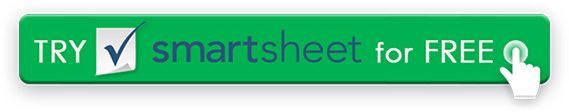 FirmennameFirmennameDATUMDATUMIHR LOGOIHR LOGOIHR LOGOIHR LOGOIHR LOGOIHR LOGOIHR LOGOIHR LOGOIHR LOGOIHR LOGOIHR LOGOIHR LOGOIHR LOGOIHR LOGO123 Hauptstraße123 HauptstraßeIHR LOGOIHR LOGOIHR LOGOIHR LOGOIHR LOGOIHR LOGOIHR LOGOIHR LOGOIHR LOGOIHR LOGOIHR LOGOIHR LOGOIHR LOGOIHR LOGOHamilton, OH 44416Hamilton, OH 44416BESTELL-NR.BESTELL-NR.IHR LOGOIHR LOGOIHR LOGOIHR LOGOIHR LOGOIHR LOGOIHR LOGOIHR LOGOIHR LOGOIHR LOGOIHR LOGOIHR LOGOIHR LOGOIHR LOGO(321) 456-7890(321) 456-7890IHR LOGOIHR LOGOIHR LOGOIHR LOGOIHR LOGOIHR LOGOIHR LOGOIHR LOGOIHR LOGOIHR LOGOIHR LOGOIHR LOGOIHR LOGOIHR LOGOE-Mail-AdresseE-Mail-AdresseKUNDEN-NR.KUNDEN-NR.IHR LOGOIHR LOGOIHR LOGOIHR LOGOIHR LOGOIHR LOGOIHR LOGOIHR LOGOIHR LOGOIHR LOGOIHR LOGOIHR LOGOIHR LOGOIHR LOGOAnsprechpartnerAnsprechpartnerIHR LOGOIHR LOGOIHR LOGOIHR LOGOIHR LOGOIHR LOGOIHR LOGOIHR LOGOIHR LOGOIHR LOGOIHR LOGOIHR LOGOIHR LOGOIHR LOGORECHNUNG ANRECHNUNG ANVERSENDEN NACHVERSENDEN NACHBESTELLSCHEINBESTELLSCHEINBESTELLSCHEINATTN: Name / AbteilungATTN: Name / AbteilungATTN: Name / AbteilungATTN: Name / AbteilungATTN: Name / AbteilungATTN: Name / AbteilungATTN: Name / AbteilungATTN: Name / AbteilungATTN: Name / AbteilungATTN: Name / AbteilungATTN: Name / AbteilungATTN: Name / AbteilungATTN: Name / AbteilungATTN: Name / AbteilungATTN: Name / AbteilungATTN: Name / AbteilungATTN: Name / AbteilungFirmennameFirmennameFirmennameFirmennameFirmennameFirmennameFirmennameFirmennameFirmennameFirmennameFirmennameFirmennameFirmennameFirmennameFirmennameFirmennameFirmenname123 Hauptstraße123 Hauptstraße123 Hauptstraße123 Hauptstraße123 Hauptstraße123 Hauptstraße123 Hauptstraße123 Hauptstraße123 Hauptstraße123 Hauptstraße123 Hauptstraße123 Hauptstraße123 Hauptstraße123 Hauptstraße123 Hauptstraße123 Hauptstraße123 HauptstraßeHamilton, OH 44416Hamilton, OH 44416Hamilton, OH 44416Hamilton, OH 44416Hamilton, OH 44416Hamilton, OH 44416Hamilton, OH 44416Hamilton, OH 44416Hamilton, OH 44416Hamilton, OH 44416Hamilton, OH 44416Hamilton, OH 44416Hamilton, OH 44416Hamilton, OH 44416Hamilton, OH 44416Hamilton, OH 44416Hamilton, OH 44416(321) 456-7890(321) 456-7890(321) 456-7890(321) 456-7890(321) 456-7890(321) 456-7890(321) 456-7890(321) 456-7890(321) 456-7890(321) 456-7890(321) 456-7890(321) 456-7890(321) 456-7890(321) 456-7890(321) 456-7890(321) 456-7890(321) 456-7890E-Mail-AdresseE-Mail-AdresseBESCHREIBUNGFARBEFARBESSMMMLLXLXLXXLXXLXXXLXXXLQTYQTYSTÜCKPREISSumme000,00 $000,00 $000,00 $000,00 $000,00 $000,00 $000,00 $000,00 $BEMERKUNGEN / ZAHLUNGSINFORMATIONEN:BEMERKUNGEN / ZAHLUNGSINFORMATIONEN:ZWISCHENSUMMEZWISCHENSUMMEZWISCHENSUMMEZWISCHENSUMMEZWISCHENSUMMEZWISCHENSUMME0,00 $Gesamtbetrag eingeben  RABATTGesamtbetrag eingeben  RABATTGesamtbetrag eingeben  RABATTGesamtbetrag eingeben  RABATTGesamtbetrag eingeben  RABATTGesamtbetrag eingeben  RABATT0,00 $ZWISCHENSUMME WENIGER RABATTZWISCHENSUMME WENIGER RABATTZWISCHENSUMME WENIGER RABATTZWISCHENSUMME WENIGER RABATTZWISCHENSUMME WENIGER RABATTZWISCHENSUMME WENIGER RABATT0,00 $Prozentualen  STEUERSATZ eingebenProzentualen  STEUERSATZ eingebenProzentualen  STEUERSATZ eingebenProzentualen  STEUERSATZ eingebenProzentualen  STEUERSATZ eingebenProzentualen  STEUERSATZ eingeben0.000%STEUER INSGESAMTSTEUER INSGESAMTSTEUER INSGESAMTSTEUER INSGESAMTSTEUER INSGESAMTSTEUER INSGESAMT0,00 $VERSAND/BEARBEITUNGVERSAND/BEARBEITUNGVERSAND/BEARBEITUNGVERSAND/BEARBEITUNGVERSAND/BEARBEITUNGVERSAND/BEARBEITUNG0,00 $Bitte machen Sie den Scheck zahlbar auf Ihren Firmennamen.Bitte machen Sie den Scheck zahlbar auf Ihren Firmennamen.ANDEREANDEREANDEREANDEREANDEREANDERE0,00 $VIELEN DANKVIELEN DANKSummeSummeSummeSummeSummeSumme0,00 $VERZICHTSERKLÄRUNGAlle Artikel, Vorlagen oder Informationen, die von Smartsheet auf der Website bereitgestellt werden, dienen nur als Referenz. Obwohl wir uns bemühen, die Informationen auf dem neuesten Stand und korrekt zu halten, geben wir keine Zusicherungen oder Gewährleistungen jeglicher Art, weder ausdrücklich noch stillschweigend, über die Vollständigkeit, Genauigkeit, Zuverlässigkeit, Eignung oder Verfügbarkeit in Bezug auf die Website oder die auf der Website enthaltenen Informationen, Artikel, Vorlagen oder zugehörigen Grafiken. Jegliches Vertrauen, das Sie auf solche Informationen setzen, erfolgt daher ausschließlich auf Ihr eigenes Risiko.